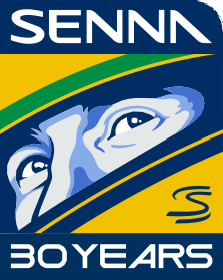 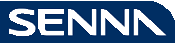 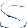 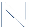 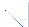 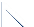 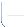 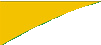 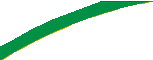 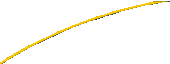 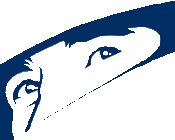 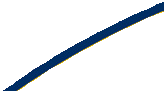 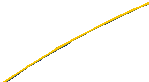 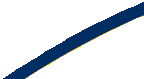 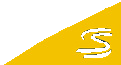 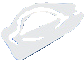 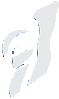 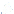 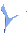 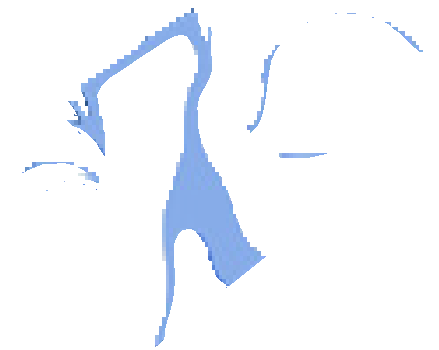 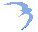 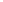 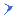 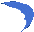 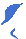 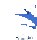 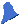 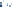 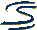 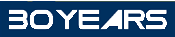 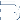 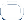 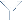 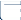 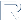 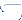 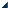 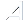 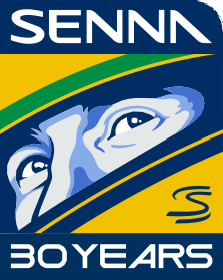 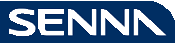 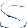 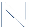 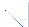 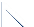 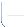 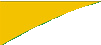 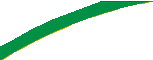 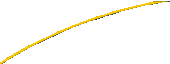 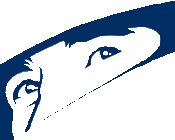 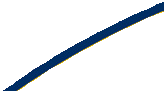 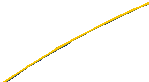 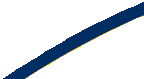 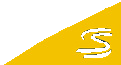 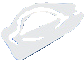 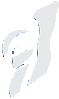 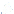 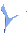 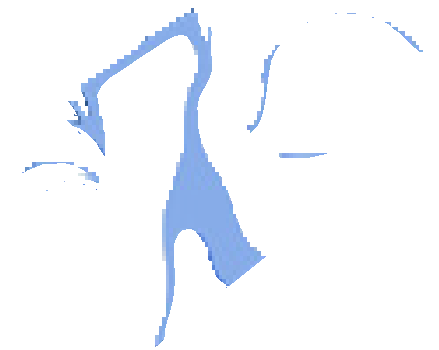 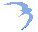 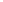 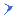 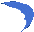 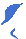 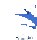 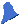 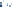 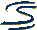 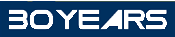 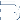 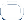 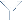 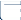 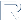 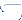 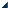 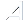 “Senna 30 years”Le dichiarazioniMarco Panieri, sindaco di Imola: “Per la Città di Imola e l’Amministrazione Comunale è un grande orgoglio poter presentare questo programma, volto a celebrare, ma anche a raccontare il 30^ anniversario dalla scomparsa del pilota brasiliano Ayrton Senna, in quel tragico 1°maggio 1994, ed anche di Roland Ratzeberger, il giorno prima. Come sappiamo, Ayrton non è stato solamente un grande campione di Formula 1, ma ha rappresentato un simbolo e un’icona di umanità, generosità, sensibilità e d’ispirazione per milioni di tifosi in tutto il mondo e lungo varie generazioni. Imola porta sulle spalle questa eredità storica, essendo un luogo inevitabilmente legato alla sua figura, e per questo eravamo intenzionati ad omaggiarne il ricordo con tutte le nostre potenzialità. Abbiamo quindi interloquito a lungo con la Fondazione Ayrton Senna, depositaria dell’eredità ideale e familiare del pilota, con la quale c’è stata un’ottima collaborazione in questa occasione, come altre volte in passato, in particolare grazie alla nipote Bianca. Ha voluto omaggiarci del loro supporto, dando autenticità e visibilità in tutto il mondo allo sforzo dei nostri territori. Infatti, contestualmente ci siamo aperti e abbiamo trovato il sostegno di numerosi altri enti, fra i quali la Regione Emilia-Romagna, per cui ringrazio il Presidente Stefano Bonaccini e Giammaria Manghi, e il Ministero degli Affari Esteri, perché lo stesso Ministro Antonio Tajani se n’è interessato e ci ha agevolato nei contatti per dare a SENNA 30 YEARS uno spessore internazionale e diplomatico di alto livello. Il ricordo di Senna sarà anche un’occasione di dialogo, di relazione e ascolto fra popoli, fra culture e unirà diversi continenti, lungo questi mesi e in particolare nella giornata del 1°maggio, dove ci saranno celebrazioni ufficiali e anche un momento dedicato a Roland Ratzenberger, con la presenza dei suoi genitori. Per Imola sarà una primavera di grandi eventi internazionali, a cominciare dal WEC del 19-21 aprile 2024 fino al Gran Premio di Formula 1 del 17-19 maggio, ma che proseguirà anche dopo con il Tour de France e Le Mans Series. Una stagione che vedrà arrivare nella nostra città centinaia di migliaia di appassionati e tifosi, che saremo pronti ad accogliere anche con eventi e proposte collaterali diffuse in città, che nel caso degli eventi motoristici avrà una forte presenza dell’icona di Ayrton come simbolo d’ispirazione e passione”.Stefano Bonaccini, presidente Regione Emilia-Romagna: “Ayrton Senna è uno dei piloti più forti e amati di tutti i tempi. Una carriera straordinaria, ma soprattutto una figura eccezionale, che ha saputo attraversare più generazioni e ancora oggi, a 30 anni dalla scomparsa, rappresenta un’icona di talento e determinazione, in una sfida continua innanzitutto con se stesso. Senna è un simbolo destinato a rimanere per sempre patrimonio della memoria collettiva, ancora oggi amatissimo. Siamo onorati di poter ricordare Ayrton, e con lui il pilota Ratzenberger, insieme al Comune di Imola e il ministero degli Affari esteri e della cooperazione internazionale, l’Autodromo di Imola, la Formula Uno, la Repubblica di San Marino. E soprattutto insieme alla sua famiglia e all’Istituto Ayrton Senna. Lo facciamo dal cuore di quella Motor Valley emiliano-romagnola che lo ha visto protagonista e alla quale sarà legato per sempre”Teodoro Lonfernini, segretario di Stato per lo Sport Repubblica di San Marino: “La Repubblica di San Marino attraverso la Segreteria di Stato per lo Sport ha fin da subito accettato la proposta del Sindaco di Imola Marco Panieri di voler condividere un percorso virtuoso nel ricordo di Ayrton Senna e Roland Ratzenberger. Le attività che si svolgeranno in Repubblica in armonia e in accordo con Comune di Imola e Regione Emilia-Romagna assumono un valore ancora più importante perché nel 2024 si celebrano i 40 anni di accordi bilaterali tra San Marino e Brasile.In animo tra fine aprile e inizi maggio ci saranno diverse manifestazioni sia a livello istituzionale che di approfondimento. Tra le attività, le tre torri di San Marino illuminate di giallo si vedranno fin dalla riviera romagnola, verrà realizzato un francobollo speciale dedicato al grande campione brasiliano che verrà omaggiato anche attraverso un’iniziativa che vedrà coinvolta tutta la cittadinanza sammarinese.Tutti i particolari del calendario di eventi a San Marino saranno presentati a breve in una conferenza stampa a cui saranno invitati gli stessi protagonisti presenti lunedì a Bologna.Bianca Senna, nipote del pilota, Instituto Ayrton Senna: "Siamo entusiasti di includere le celebrazioni di Imola nel nostro programma globale per celebrare i 30 anni di eredità di Senna. I sondaggi dello scorso anno mostrano che il 93% degli italiani mostra interesse o si dichiara fan del tre volte campione di Formula 1. È una gioia sapere che condivideremo questo momento speciale con loro, che hanno sempre avuto un profondo rispetto e ammirazione per Ayrton."  Stefano Domenicali, Ceo Formula 1: “Mi fa molto piacere partecipare a questo momento nel quale, come sempre, devo dire, Imola, la mia Emilia-Romagna non si dimenticano di quello che fa parte del proprio territorio, della storia, di quello che è successo trent'anni fa, in un momento che anche a livello personale ho vissuto. Ed hanno fatto bene a ricordare anche Roland Ratzenberger, perché è stato un evento veramente difficile. Dopo gli incidenti a Senna e Ratzenberger la Formula 1 ha reagito, è cambiata. E in questo momento dobbiamo pensare a Ayrton per quello che ha lasciato, per quello che fa la Fondazione e mi fa piacere salutare la famiglia di Ayrton per quello che sta facendo perché veramente è stato un riferimento importante, lo è ancora dopo 30 anni. Quello che ha lasciato Ayrton è qualcosa di straordinario e noi, come tutti quelli che fanno parte del mondo dello sport e della Formula 1, abbiamo l'obbligo insieme di coltivare i valori positivi che Ayrton, tramite la sua famiglia, ha lasciato, non solo nella nostra comunità, non solo nel Paese dove è nato, ma in tutto il mondo. Sono quindi contento di partecipare e che la Formula 1, non solo a Imola ma anche in altri circuiti, celebrerà questo momento, questo ricordo con iniziative particolari perché Ayrton è presente, Ayrton è vivo e Ayrton è la Formula 1. E quindi davvero grazie per averci pensato e soprattutto per condividere questo momento che non è solo sport, ma è un momento di condivisione di idee che guardano al futuro per migliorarci sempre. La Formula 1 c'è e sarò ovviamente a Imola. Non vedo l'ora di esserci anch'io”.Gian Carlo Minardi, presidente Formula Imola: “Ayrton Senna è legato indissolubilmente a Imola ed è nostro dovere ricordarlo, così come Roland Ratzenberger, nel migliore dei modi, con una serie di eventi che avranno il loro clou nella data dell’1 maggio ma che alla fine contraddistingueranno tutta la stagione. Per questo ci tengo a ringraziare l’Amministrazione Comunale di Imola, la Regione Emilia-Romagna e naturalmente la Fondazione Senna perché la proficua collaborazione ha portato alla creazione di un calendario eventi davvero significativo. Pur nel dolore della perdita di una grande campione, che ha fatto la storia dell’automobilismo, questo trentennale dalla scomparsa deve essere un motivo di festa per i tantissimi appassionati, che arriveranno da ogni parte del mondo. Da parte mia il ricordo è sempre vivo di quel terribile weekend, perché personalmente ho perso un caro amico e una persona straordinaria, il cui ricordo non verrà mai scalfito dallo scorrere del tempo”.Bologna, 11 marzo 2024